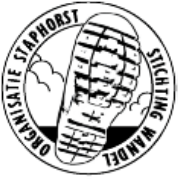 Stichting Wandelorganisatie StaphorstP/a d’ Olde Dijk 7a, 7951 LE Staphorst, email: info@swos.nu. 20 km routeomschrijving (Gele pijlen).Routebeschrijving van de 4e Reestdaltocht van 10 september 2022 vanuit De Reesthof, Kerkweg 8, IJhorst. Tel. 0522-441997In geval van nood: 06-50281859  (Arie). EHBO: 06-34455411 (via Diny).    Startbureau/tochtleider:  06-29553160  (Gerrit).De route is bepijld d.m.v. pijlen en linten met opdruk WANDEL.NLEr is een rust met toiletten op 10.6 km. De route is ongeveer 6.0 km verhard 14.0 km onverhardU dient zich bij terugkomst af te melden op het startbureau. Het startbureau sluit om uiterlijk 17.00 uur.SWOS is aangesloten bij de KWBN. Stichting Wandelorganisatie Staphorst aanvaardt geen enkele aansprakelijkheid voor geleden en of aangebrachte schade voor, tijdens of na de tocht Het team van SWOS wenst u een prettige wandelingStart vanaf de parkeerplaats naar Kerkweg/Poortsteeg 1) 0.150 m. RA Kerkweg oversteken en rechtsaf fietspad en iets verderop de Reest oversteken 2) 0.600 m. RA Na de Reestbrug Kerkweg oversteken naar wandelpad langs begraafplaats. 3) 1.050 m. RA Voor woning Haalweiderweg rechtsaf 4) 1.540 m. LAH langs hek en vervolgens pad langs de Reest volgen. 5) 1.755 m. RA. Op splitsing het rechterpad blijven volgen/ bruine pijlen.6) 2.200 m. RA. Op T-splitsing rechtsaf tot aan Haalweidigerweg/bruine pijlen. 7) 2.420 m. RA. Op T-splitsing rechtsaf Haalweidigerweg, bruine en groene pijl.LET OP: Splitsing de 30 en 40 km wandelaars gaan hier linksaf ook Haalweidigerweg 8) 3.000 m. RA. Net voor de Commissieweg rechtsaf fietspad, bruin/groen pijl.LET OP: 30 en 40 km wandelaars komen er van links weer bij.75) 3.470 m. RA 1e weg rechtsaf Respersweg, asfaltweg. Knp.-49, bruine pijl en groene pijl.76) 3.870 m. RD Brug over de Reest asfaltweg vervolgen.77) 4.870 m. LA Heerenweg Linksaf langs. Fiets knp. Y-30. (links van de weg lopen). LET OP: splitsing 10 en 15 km gaan hier rechtsaf. 78) 5.350 m. LA Ongeveer 150 m. voorbij bessenkwekerij linksaf zandweg richting de Reest, grijze pijl/bordje  (Eigen weg. Tegenover huisnr. 84).79) 5.560 m. RD Bij Knp. A-56 Rechtdoor wandelpad blijven volgen, rode pijl. (wandelnetwerk 13)80) 5.760 m. RD Bij bruggetje over de Reest rechtdoor. Paaltje paarse kop 81) 6.000 m. LAH Om informatiecentrum t’Ende  heen linksaf puinpad blijven volgen. (br./rode pijl)82) 6.170 m. RA Voor Stapelerweg rechtsaf fietspad. Paaltje met paarse kop83) 6.310 m. RA Na 130 meter RA wandelpad over bruggetje door weiland. (paaltje met grijze kop).84) 6.490 m. LAH Bij paaltje met paarse kop links aanhouden.85) 6.500 m RD/RA 2 keer over bruggetje over de Reest  rechtdoor. 86) 6.720 m. RA Op T-splitsing rechtsaf, paarse en bruine pijl, pad langs houtwal 87) 7.000 m. LA Bij  bankje linksaf richting Heerenweg/Groot Oever. Bij paaltje met paarse kop88) 7.050 m. LA Voor Heerenweg/Groot Oever linksaf en na 30 meter weg oversteken naar puinweg. Gr.  Oeverweg. Rode pijl. Doodlopende weg, puinweg gaat over in zandweg.89) 8.100 m. RA Voor sloot rechtsaf Veentjesweg. Knp A-51 90) 8.550 m. RA/RD Op t-splitsing, met Veldhuisweg rechtsaf, asfaltweg. (grijze pijl) 91) 8.850 m RD/LAH T-splitsing In bocht naar rechts links aanhouden zandweg  LET OP: van rechts komen de 10 en 15 km er weer bij. (groot bord Europarcs) 92) 9.000 m. RA Op T-splitsing rechtsaf grijze pijl. 93) 9.100 m. LA Na ongeveer 100 m. linksaf houten bruggetje over en dan direct rechtsaf zandpad. Knp. Y-41. (dus niet de groene pijl volgen) 94) 9.900 m. LA Bij Y-splitsing  tussen bomen LA (nabij oude kiepkar), langs hekje en dan RA.  95) 10.000 m. LA Na ongeveer 30 meter linksaf smal wandelpad, paaltje met witte kop. 96) 10.200 m. RD Op T-splitsing langs hekje RD wandelpad langs bouwl. links en rechts bosrand.                                           97) 10.350 m. RA Voor bungalowpark rechtsaf puinweg en na 70 meter linksaf. 98) 10.420 m. LA Op T-splitsing linksaf, voor huisnr. H22. 99) 10.500 m. RD. Op Y-splitsing rechts aanhouden100)10.600 m. LA. Voor nieuw bruin gebouw/rode dakpannen linksaf en naar rust in de kantine bij camping De   Vossenburcht .101) 10.650 m. RA Rust in de kantine van camping De Vossenburcht102) 10.700 m. LA Na  rust langs zwembad en LA langs basketbalveld, puinweg tussen bungalows.   103) 10.800 m. RD Op splitsing van wegen rechtdoor en iets verderop op kruising rechtdoor.104) 10.900 m. RD/LAH Bij Y-splitsing (nr. 104) RD. (linkse weg van de recht doorgaande wegen)105) 11.000 m. RD rechtdoor langs afvalberg106) 11.070 m. RA Nabij open veldje (links van je) rechtsaf, smal pad langs bomen.107) 11.100 m. LA Na ongeveer 30 meter op kruising linksaf, breed pad en zijwegen negeren.108) 11.190 m. RA Na ongeveer 100 meter rechtsaf (bij paaltje groene pijl en witte pijl op boom) 109) 11-300 m. RD Op kruisende paden rechtdoor, paaltje groene pijl (klaver 3).110) 11.350 m. RA Op kruising van paden rechtsaf, wandelpad achter bungalowpark (dus niet meer Groene pijl volgen)111) 11.400 m. RD Op kruising van ruiterpaden RD, steeds paal met rode kop/rode pijl volgen.Zijpaden negeren.112) 11.800 m. RD Bij knp. Y-25 rechtdoor. Groene klaver 3113) 11.880 m. RD Bij kruising van ruiterpad rechtdoor114) 11.930 m. RD Op kruising van paden , bij knp. Y26 rechtdoor, wandelpad langs volkstuintjes en iets verderop nabij toegangshek  naar parkeerplaats links aanhouden115) 12.070 m. RD  van Wijngaardenstraat oversteken en over steggeltje naar wandelpad door weiland en ietsje schuin RAH en weer over steggeltje. (paaltje witte kop)116) 12.250 m. RAH Bij bordje kwetsbaar gebied rechts aanhouden. (paaltje met witte kop)117) 12.350 m. RD Op T-splitsing rechtdoor, dus het linker pad paaltje met witte kop volgen 118) 12.700 m. LA Langs hekje en linksaf Poeleweg op. LET OP: splitsing 10 km gaat hier rechtdoor119) 12.900 m. LA Op T-splitsing linksaf (gele/rood/paarse pijl)120) 13.100 m. RA Op T-splitsing nabij nieuwbouwwoning RA Vleddersweg klinkerweg r./gele pijlen121) 13.540 m. RA Op T-splitsing van zandweg rechtsaf. Rood/gele pijlen.122) 13.640 m. LA. Op splitsing met bospad van links, knp. Y-14 linksaf r/gele pijlen. LET OP: Splitsing met de 30 km wandelaars, zij gaan hier RD  123) 13.790 m. RA Op T-splitsing rechtsaf rood/gele pijlen volgen en iets verderop 2 x over steggeltje.124) 13.850 m. LAH/RD Op T-splitsing knp Y-15 rechtsdoor, pad langs bosrand en weiland.125) 14.350 m. LA Eind pad LA rood/gele pijl. Loop van de Reest126) 14.450 m. RD Bruggetje over rechtdoor.127) 14.600 m. RD Schotsweg oversteken en na 30 meter rechtdoor, rood/gele pijl128) 14.630 m. RD Op T-splitsing, bij knp. Y-16 rechtdoor.129) 14.740 m. RA Op T-splitsing rechtsaf pad om meertje heen. (rood, wit/rode pijl)130) 15.000 m. RA Voor Kolhaarsweg rechtsaf fietspad Knp. Y-40131) 15.150 m. RD/LAH Voor Schotsdwarsweg schuin weg oversteken wandelpad, Knp Y-17LET OP: 40 km wandelaars gaan hier linksaf Schotsdwarsweg op132) 15.350 m. LA Voor asfaltweg linksaf, Schotsweg asfaltweg.133) 15.650 m. LA  Heerenweg oversteken en linksaf fietspad, knp. Y-18.(pijl Jacobspad) LET OP: Splitsing 15 km wandelaars gaan hier rechtsaf134/140) 15.950 m. RD Op T-splitsing met Gemeenteweg rechtdoor klinkerweg.LET OP: 40 km wandelaars komen er van links ook weer bij141) 16.300 m. RD Brug over de Reest rechtdoor en iets verderop rechtdoor langs slagboom.142) 16.400 m. RA Dickningerpad volgen langs de Reest, bruine pijl, Jacobspad143) 17.000 m. RA Voor huisnr 38 rechtsaf over brug met witte leuningen en pad door Dickninge en over 2 bruggetjes.  Bruine pijl, Jacobspad144) 17.450 m. LA. Direct na 2e brug linksaf door tuin Dickninge en na 75 meter met de bocht mee naar links, bruine pijl volgen.145) 17.700 m. RD Door wit toegangshek RD parkeerplaats oversteken langs hek naar zandweg146) 17.900 m. RA Na ongeveer 200 m. RA smal bospad langs weiland en na 150 m. 2 x langs wit hek RD Dickningestraat oversteken naar bospad en LAH147) 18.050 m. ad op T-splitsing LA pad tussen hoge beukenbomen en na ongeveer 150 m. Dickningepad verlaten en RA richting ijsbaan en pad langs  de Reest volgen.148) 18.830 m. RA Op T-splitsing rechtsaf bruine pijl volgen. Knooppunt 45149) 18.900 m. RA Op T-splitsing rechtsaf wandelpad blijven volgen, bruine pijl.150) 19.150 m. RD Langs hek wandelpad blijven volgen.151) 19.390 m. RA Voor Kerkweg RA fietspad (knp. 46)152) 19.440 m. RD De Reest weer oversteken153) 19.800 m. RD Bij knp-Y11 RDLET OP   Samenkomst met de 15 en 30 km wandelaars die ervan rechts weer bijkomen154) 19.850 m. LA Kerkweg oversteken naar finish. 155) 20.050 m. Finish en afmelden  in de Reesthof,  Kerkweg 8a IJhorst.Hartelijk dank voor uw komst, schrijf een reactie in ons logboek s.v.p.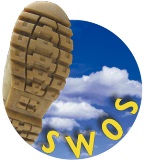 www.swos.nu            info@swos.nu        www.facebook.com/STAPHORSTWANDEL/